De que maneira nosso Pai 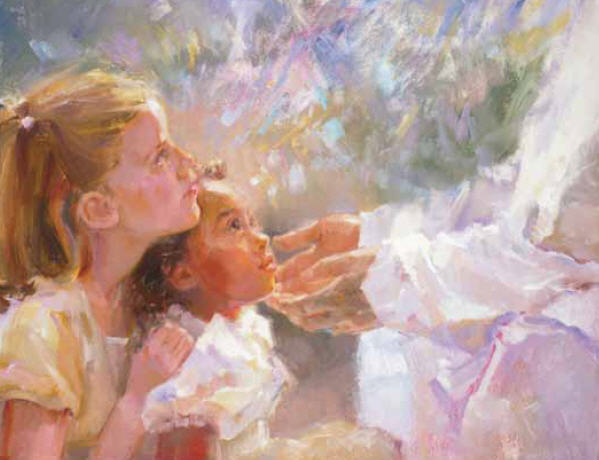 ao mundo ensina amor?Mandou seu Filho um bebê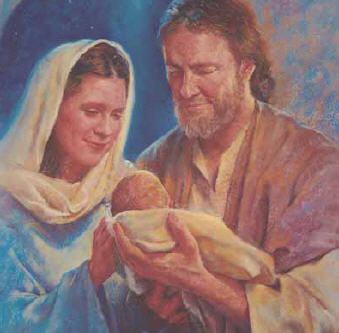 o nosso SalvadorE que caminhonosso Pai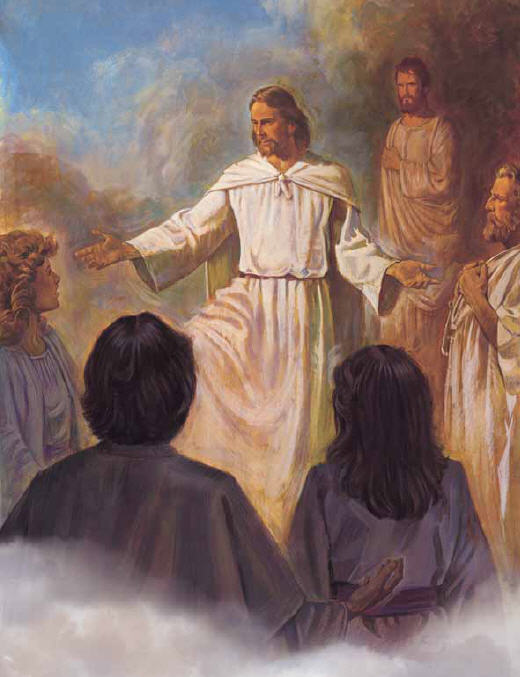 nos deu para seguir?Mandou seu Filho ao mundo nos guiar 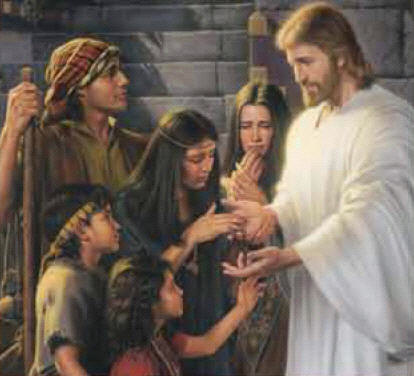 nos conduzirE comoensinaria Deus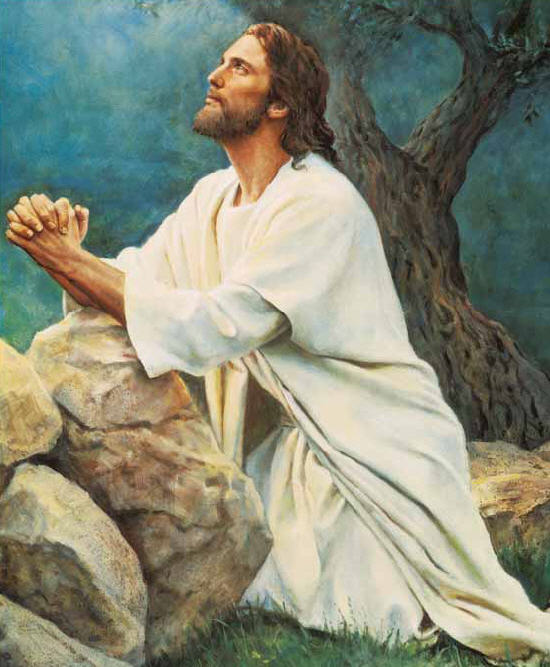 o sacrifício e dor?Mandou seu Filho aqui morrer 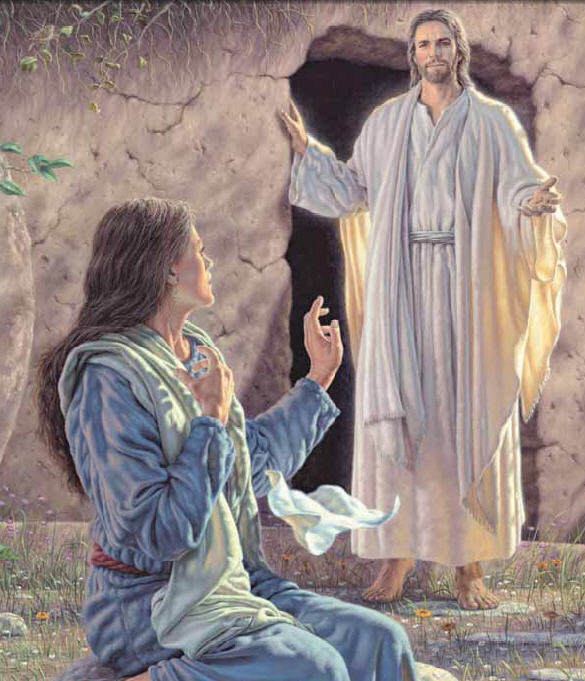 e em glória reviver!O que nos pede então o Pai 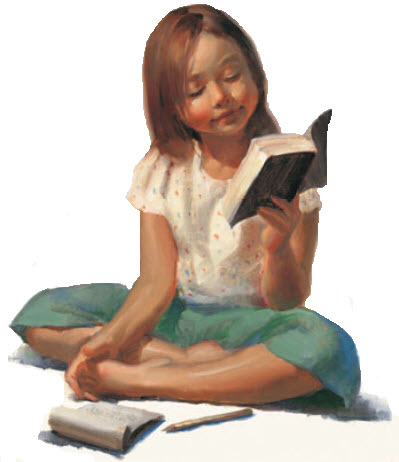 nas santas escrituras?Viver tal como o Filho Seu 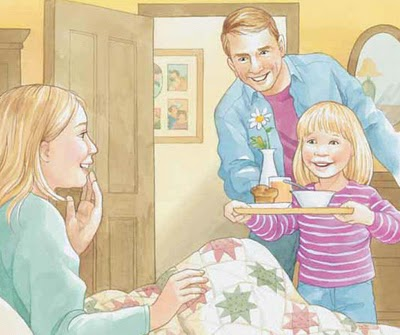 com fé e vida puraDevemos pois 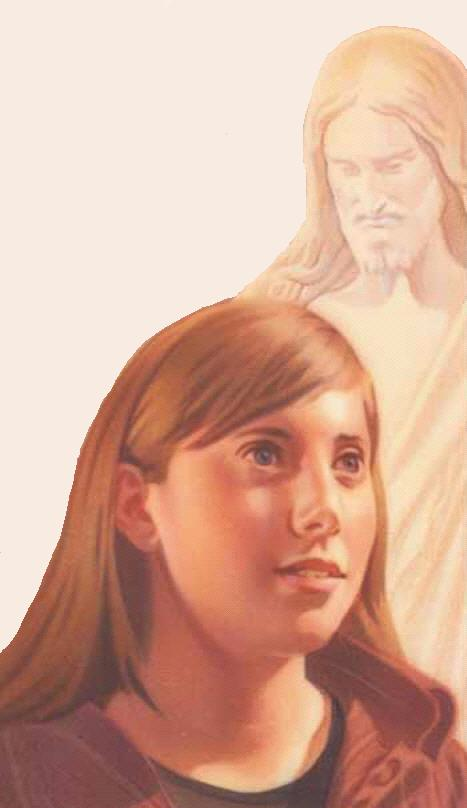 seguir Jesus